Questionnaire pour le personnel des Unités30. Un programme de recyclage professionnel est-il prévu ? Si c’est le cas,  le spécifier/l’illustrer________________________________________________________________________________________________________________________________________________________________Suggestions____________________________________________________________________________________________________________________________________________________Date :	____________________ (jj/mm/aa)MERCI POUR LA COLLABORATION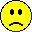 Résolument nonPlutôt non que oui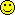 Plutôt oui que nonRésolument ouiNon prévu/ ne sait que répondreCOMMUNICATIONCOMMUNICATIONCOMMUNICATIONCOMMUNICATIONCOMMUNICATIONCOMMUNICATION1. La communication au sein de l’unité est-elle adéquate ?2. La communication avec les usagers est-elle adéquate ?ENVIRONNEMENT DE TRAVAILENVIRONNEMENT DE TRAVAILENVIRONNEMENT DE TRAVAILENVIRONNEMENT DE TRAVAILENVIRONNEMENT DE TRAVAILENVIRONNEMENT DE TRAVAIL3. L’espace de travail est-il adéquat ?4. Votre poste de travail est-il adéquat ?5. Disposez-vous d’outils adéquats pour effectuer votre travail ?6. Les environnements de travail sont-ils adéquats ?DÉFINITION DES RÔLESDÉFINITION DES RÔLESDÉFINITION DES RÔLESDÉFINITION DES RÔLESDÉFINITION DES RÔLESDÉFINITION DES RÔLES7.Les rôles des divers membres du département/de la faculté sont-ils clairs ?8.  Les objectifs à atteindre sont-ils clairs ?9. Les employés sont-ils traités avec respects, indépendamment de la fonction qu’ils occupent ?10. Vous sentez-vous impliqué dans les décisions qui concernent votre travail ?11. Pensez-vous être suffisamment préparé pour les tâches que vous accomplissez ?SUPPORTSUPPORTSUPPORTSUPPORTSUPPORTSUPPORT12. Vous sentez-vous soutenu de manière adéquate par la  governance?13. Vous sentez-vous soutenu de manière adéquate par les enseignants ?14. Vous sentez-vous soutenu de manière adéquate par vos collègues ?15. Etes-vous satisfait de vos perspectives de carrière ?16. Vous sentez-vous économiquement gratifié de manière adéquate ?17. Les personnes avec lesquelles vous travaillez sont-elles disposées à vous aider  en accomplissant des tâches qui, éventuellement,  ne sont pas strictement liées à leurs fonctions ?EFFICACITÉ ET ORGANISATIONEFFICACITÉ ET ORGANISATIONEFFICACITÉ ET ORGANISATIONEFFICACITÉ ET ORGANISATIONEFFICACITÉ ET ORGANISATIONEFFICACITÉ ET ORGANISATION18.  À votre avis, l’unité opère efficacement ?19. Le personnel est-il numériquement adapté au travail qu’il effectue ?20. Le volume de travail qu’il accomplit influe-t-il sur la qualité de celui-ci ?21. Le travail de groupe est-il encouragé ?22.  Votre apport professionnel est-il reconnu de manière adéquate ?23. Existe-t-il un esprit de coopération avec les autres unités de service ?24. De manière générale, vous estimez-vous satisfait du travail que vous faites ?25. Le feedback  que vous recevez de la governance est-il  positif ?26 Le feedback  que vous recevez des usagers est-il positif ?27. Le feedback  que vous recevez des collègues est-il positif ?ATTITUDE PERSONNELLEATTITUDE PERSONNELLEATTITUDE PERSONNELLEATTITUDE PERSONNELLEATTITUDE PERSONNELLEATTITUDE PERSONNELLE28. De manière générale, vous estimez-vous satisfait du travail que vous faites ?29. Les conditions d’autonomie et de responsabilité de son travail sont-elles encouragées ?